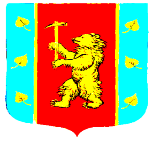 Администрация Кузнечнинского городского поселенияПриозерского муниципального районаЛенинградской областиПОСТАНОВЛЕНИЕ   от «  10  » января 2024 года  №  6  .Об утверждении Порядка доступа работников администрации Кузнечнинского городского поселения Приозерского муниципального района Ленинградской области в помещения, в которых ведется обработка персональных данных	В целях исполнения положений Федерального закона от 27 июля 2006 № 152-ФЗ «О персональных данных» (далее – Федеральный закон № 152-ФЗ), Постановления Правительства РФ от 21 марта 2012 № 211 «Об утверждении перечня мер, направленных на обеспечение выполнения обязанностей, предусмотренных Федеральным законом "О персональных данных", в соответствии с Уставом Кузнечнинского городского поселения, администрация Кузнечнинского городского поселения Приозерского муниципального района Ленинградской области ПОСТАНОВЛЯЕТ:1. Утвердить прилагаемый Порядок доступа муниципальных служащих и работников Администрации Кузнечнинского городского поселения Приозерского муниципального района Ленинградской области в помещения, в которых ведется обработка персональных данных.2. Опубликовать данное постановление на официальном сайте администрации Кузнечнинского городского поселения Приозерского муниципального района Ленинградской области www. kuznechnoe.lenobl.ru.3. Постановление вступает в силу со дня его официального опубликования. 4. Контроль за исполнением настоящего постановления оставляю за собой.Глава администрации                                                         Н.Н.СтанововаИсп. Гусева И.В.Разослано: дело-1, прокуратура-1,орг.отд.-1Порядок доступа работников администрации Кузнечнинского городского поселения Приозерского муниципального района Ленинградской области в помещения, в которых ведется обработка персональных данных	1. Настоящий Порядок доступа  муниципальных  служащих и работников Администрации (далее – Работники) в помещения, в которых ведется обработка  персональных   данных, (далее – Порядок) устанавливают единые требования к доступу Работников Администрации в служебные помещения в целях предотвращения нарушения прав субъектов  персональных   данных,  обрабатываемых  в Администрации, и обеспечения соблюдения требований законодательства о  персональных   данных. 	2. Настоящий Порядок обязателен для применения и исполнения всеми Работниками Администрации.	3. Помещения, в которых ведется обработка персональных данных, должны отвечать определенным нормам и исключать возможность бесконтрольного проникновения в них посторонних лиц и гарантировать сохранность находящихся в этих помещениях документов и средств автоматизации.	4. Входные двери оборудуются замками, гарантирующими надежное закрытие помещений в нерабочее время.	5. По завершению рабочего дня, помещения, в которых ведется обработка персональных данных, закрываются.	6. Вскрытие помещений, где ведется обработка персональных данных, производят Работники, работающие в этих помещениях.	7. При отсутствии сотрудников Администрации, работающих в этих помещениях, помещения могут быть вскрыты комиссией, созданной по указанию Главы администрации.	8. В случае утраты ключей от помещений немедленно заменяется замок.	9. Уборка в помещениях, где ведется обработка персональных данных, производится только в присутствии служащих, работающих в этих помещениях.	10. При обнаружении повреждений запоров или других признаков, указывающих на возможное проникновение в помещения, в которых ведется обработка персональных данных, посторонних лиц, эти помещения не вскрываются, а составляется акт и о случившемся немедленно ставятся в известность Глава администрации и  органы  МВД.	11. Одновременно принимаются меры по охране места происшествия и до прибытия работников органов МВД в эти помещения никто не допускается.СПИСОК ПОМЕЩЕНИЙ Администрации муниципального образования Кузнечнинского городского поселения Приозерского муниципального района Ленинградской области, в которых обрабатываются персональные данные и доступ к ним, а также перечень должностей Администрации, замещение которых предусматривает осуществление обработки персональных данных либо осуществление доступа к персональным даннымДля хранения бумажных документов предназначены кабинеты, в здании расположения Администрации по адресу: Ленинградская область, Приозерский район, пгт. Кузнечное, ул. Гагарина, д.5-а, 1-2 этаж.	2. Для размещения автоматизированных рабочих мест (АРМ) информационных систем персональных данных (ИСПДн) предназначены кабинеты в здании по адресу: Ленинградская область, Приозерский район, пгт. Кузнечное, ул. Гагарина, д.5-а, - Кабинет Главы администрации; (2 этаж);- Кабинет заместителей Главы администрации; (2 этаж).3. Перечень помещений, в которых осуществляется обработка и хранение персональных данных.Приложение 
к постановлению главы администрации Кузнечнинского городского поселения Приозерского муниципального района Ленинградской области от  10.01.2024 № 6Номер кабинетаНаименование должности сотрудника, осуществляющего обработку ПДОбрабатываемые персональные данные Кабинет Главы администрацииГлава администрации-Все виды персональных данных-Персональные данные граждан, заявителейКабинет заместителя Главы администрацииЗаместитель Главы администрации-Все виды персональных данных-Персональные данные граждан, заявления которых рассматриваются специалистом, персональные данные, необходимые для проведения контрольных мероприятий, исполнения договоров и другиеКабинет ведущего специалиста по организационной работеВедущий специалист-Персональные данные граждан, заявления которых рассматриваются специалистом,-Персональные данные сотрудниковКабинет ведущего специалиста по социальной политикеВедущий специалист-Персональные данные граждан, заявления которых рассматриваются специалистом,Кабинет бухгалтерии администрацииЗаместитель Главы администрации, специалисты-Все виды персональных данныхКабинет специалиста военно-учетного столаСпециалист ВУС-Все виды персональных данныхКабинет архива-Все виды персональных данных